Aktualizacja z dnia 22.07.2021r.KĄPIELISKA I MIEJSCA WYKORZYSTYWANE DO KĄPIELI NA TERENIE POWIATU MIĘDZYCHODZKIEGO	Państwowy Powiatowy Inspektor Sanitarny w Międzychodzie działając na podstawie art.4 ust. 1 pkt.1 ustawy z dnia 14 marca 1985r. o Państwowej Inspekcji Sanitarnej                  (Dz. U. z 2021r. poz.195), art. 344 ust 1 pkt 1a i pkt. 3,  art. 335 ust.4 ustawy z dnia 20 lipca 2017r. Prawo wodne (Dz.U. z 2021r. poz. 624, z późn. zm.), § 4 ust.1 pkt 1a i ust. 2 rozporządzenia Ministra Zdrowia  z dnia 17 stycznia 2019r. w sprawie nadzoru nad jakością wody w kąpielisku i miejscu okazjonalnie wykorzystywanym do kąpieli (Dz.U. z 2019r.                poz. 255), uwzględniając wyniki badań wody z kąpielisk i miejsc okazjonalnie wykorzystywanych do kąpieli informuje o jakości wody w kąpieliskach i miejscach okazjonalnie wykorzystywanych do kąpieli na terenie powiatu:KĄPIELISKAMIEJSCA OKAZJONALNIE WYKORZYSTYWANE DO KĄPIELIWykaz stosowanych oznaczeń: woda przydatna do kąpieli      woda nieprzydatna do kąpieli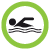 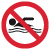 W przypadku zmian jakości wody w kąpieliskach w sezonie będą wydawane stosowane komunikaty. Aktualne informacje o jakości wody w kąpieliskach można uzyskać bezpośrednio u organizatorów kąpielisk. Jednocześnie Państwowy Powiatowy Inspektor Sanitarny w Międzychodzie przypomina, iż ze względu na możliwość występowania ujemnych skutków zdrowotnych, nie należy korzystać z kąpieli w wodach, które są mętne             i mają zmienioną barwę, oraz ewentualnie zapach, co świadczy o silnym zakwicie glonów,             a zwłaszcza sinic w zbiornikach wodnych. Szczegółowe informacje o kąpieliskach (nie tylko o jakości wody) zamieszczone są online na Serwisie kąpieliskowym funkcjonującym                         w postaci aplikacji internetowej na stronie https://sk.gis.gov.plNazwa KąpieliskaNazwa akwenuSezon kąpielowy                                                                 Ocena jakości wody do kąpieliData wydania ocenyKąpielisko  nad Jeziorem ChrzypskimJezioro Chrzypskie26.06.2021r.-29.08.2021r.15.07.2021r.Kąpielisko „Plaża Miejska nad Jeziorem Jaroszewskim”  Jezioro Jaroszewskie01.07.2021r.-31.08.2021r.15.07.2021r.Kąpielisko na Jeziorze Kuchennym w PrusimiuJezioro Kuchenne01.07.2021r.-31.08.2021r.15.07.2021r.Kąpielisko na Jeziorze MierzyńskimJezioro Mierzyńskie01.07.2021r.-31.08.2021r.15.07.2021r.Kąpielisko na Jeziorze Młyńskim w PrusimiuJezioro Młyńskie01.07.2021r.-31.08.2021r.19.07.2021r.Kąpielisko na Jeziorze Kwileckim w OrzeszkowieJezioro Kwileckie01.07.2021r.-31.08.2021r.19.07.2021r.Nazwa MOWdKNazwa akwenuSezon kąpielowy                                                                 Ocena jakości wody do kąpieliData wydania ocenyMiejsce okazjonalnie wykorzystywane                           do kąpieli nad Jeziorem Młyńskim w KaplinieJezioro Młyńskie05.07.2021r.-31.07.2021r.22.07.2021r.Miejsce okazjonalnie wykorzystywane                           do kąpieli nad Jeziorem Barlin w Zatomiu NowymJezioro Barlin06.07.2021r.-27.07.2021r.16.07.2021r.Miejsce okazjonalnie wykorzystywane                           do kąpieli nad Jeziorem Tuczno w MuchocinieJezioro Tuczno08.07.2021r.-31.07.2021r22.07.2021r.Miejsce okazjonalnie wykorzystywane                           do kąpieli nad Jeziorem Kubek w JeleńcuJezioro Kubek10.07.2021r.-08.08.2021r09.07.2021r.